            ZONING BOARD OF APPEALS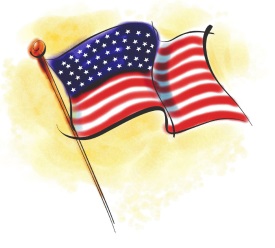                           TOWN OF CHESTER                            1786 Kings Highway                        Chester, New York 10918
							Agenda August 17, 20177:00pm – Public Hearing Jeffrey Zahn121 Sugarloaf Mountain RdS/B/L 15-1-56.117:15pm – Area Variance  Dmitry LibmanPeter Manouvelos LAN Associates1 Authur RdS/B/L 20-3-8 